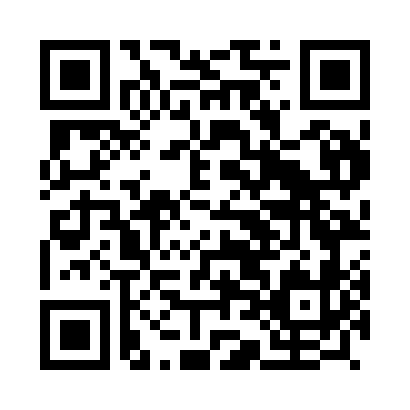 Prayer times for Souto Sico, PortugalWed 1 May 2024 - Fri 31 May 2024High Latitude Method: Angle Based RulePrayer Calculation Method: Muslim World LeagueAsar Calculation Method: HanafiPrayer times provided by https://www.salahtimes.comDateDayFajrSunriseDhuhrAsrMaghribIsha1Wed4:526:351:326:278:2910:062Thu4:506:341:326:278:3010:073Fri4:496:331:326:288:3110:094Sat4:476:321:326:288:3210:105Sun4:466:301:326:298:3310:126Mon4:446:291:326:298:3410:137Tue4:426:281:316:308:3510:158Wed4:416:271:316:318:3610:169Thu4:396:261:316:318:3710:1710Fri4:386:251:316:328:3810:1911Sat4:366:241:316:328:3910:2012Sun4:356:231:316:338:4010:2213Mon4:336:221:316:338:4110:2314Tue4:326:211:316:348:4210:2415Wed4:306:201:316:348:4310:2616Thu4:296:191:316:358:4410:2717Fri4:276:181:316:358:4510:2918Sat4:266:181:316:368:4610:3019Sun4:256:171:316:368:4710:3120Mon4:246:161:326:378:4810:3321Tue4:226:151:326:378:4810:3422Wed4:216:141:326:388:4910:3523Thu4:206:141:326:388:5010:3624Fri4:196:131:326:398:5110:3825Sat4:186:131:326:398:5210:3926Sun4:176:121:326:408:5310:4027Mon4:166:111:326:408:5310:4128Tue4:156:111:326:418:5410:4329Wed4:146:101:326:418:5510:4430Thu4:136:101:336:428:5610:4531Fri4:126:091:336:428:5610:46